 ANTHONY CHARTER SCHOOL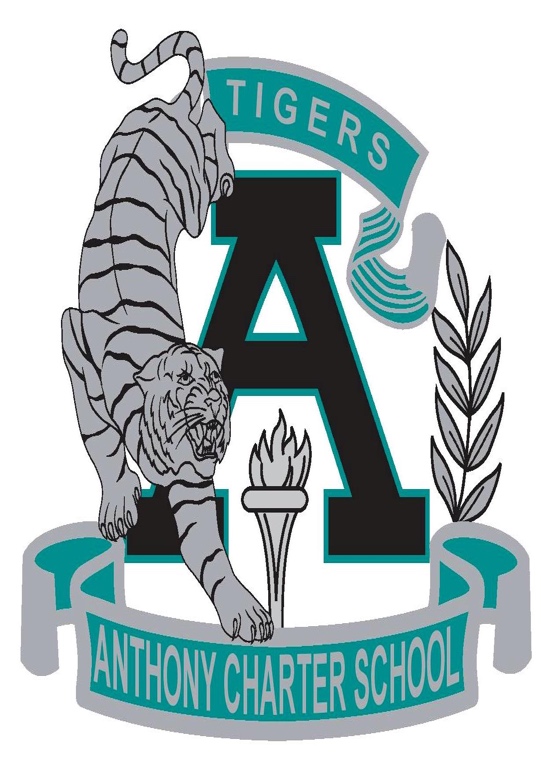 Governing Council Meeting 				                               Saturday, January 14th, 2017At 10:00 am Anthony Charter School780 Landers Rd Anthony, New Mexico 88021                                  Ph: 575-882-0600      Fax: 575-882-2116       The mission of Anthony Charter School is to work with students and families to identify student abilities, both academically and social-emotionally, using a Personalized Education Plan as a pathway to ensure graduation.Meeting MinutesCall to Order	President Franco called the Governing Council Meeting to order at 10:04 am.					Roll Call- President Franco called roll of the Council MembersPledge of Allegiance- Rita Gutierrez In attendance were ACS Council Members: Rudy Franco, President- PresentClaudia Quinonez, Board Member- Present Rita Gutierrez- Member- PresentRocio Rodriguez, Board Member- Present ACS Council Members Absent:Charles Wendler, Board Member- Absent 1st A quorum of the Council Members of Anthony Charter School was determined 		ACS Charter School Staff Present 		Denise Marmolejo- Minute Recorder 		Justine Vigil – Business Manager from the Vigil Group LLC- Via telephone  Public in Attendance1.N/A		2. 		3. 		4. Action Item: Approval of Agenda 01/14/2017- A motion was made by President Franco and moved by Vice President Gutierrez and second by Board Member Rodriguez to approve the agenda for 01/14/2017. The motion passed unanimously. GC Gutierrez- aye, GC Quinonez- aye, GC Rodriguez- aye, President Franco- aye. New Business- Rudy FrancoAction Item: Approval of BAR#556-000-1617-0015- A motion was made by President Franco and moved by GC member Rodriguez to approve the BAR 556-000-1617-0015 and second by Vice President Gutierrez. The motion was passed unanimously. GC Gutierrez- aye, GC Quinonez- aye, GC Rodriguez- aye, President Franco- aye. Discussion: GC members Rodriguez asked Mrs. Vigil regarding the Line item (69,000) for other services if she could provide more detail to the GC regarding that line item and what the services where for. Mrs. Vigil responded that line items was created for IT services and Diagnostician services.  Adjournment:A motion was made by Governance Council Gutierrez and second by GC member Quinonez to adjourn the meeting. The motion passed unanimously. GC Rodriguez- aye, GC Quinonez- aye, GC Gutierrez- aye, President Franco- aye. The meeting was adjourned at 11:05 pm. 	__                         ____________                       ___________________________	   (Date)                                                                	Charles Wendler, Governing Council    							                           Secretary	(01/14/2017) Anthony Charter School Governing Council Minutes	Date Approved: _                             ______           Signature: ______________________________ 							Rudy Franco, Governance Council PresidentMinutes Recorded by Denise Marmolejo